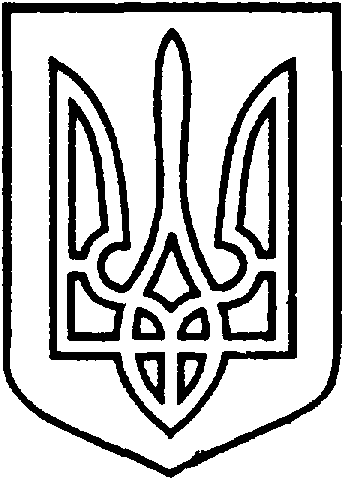 СЄВЄРОДОНЕЦЬКА МІСЬКА ВІЙСЬКОВО-ЦИВІЛЬНА АДМІНІСТРАЦІЯ  СЄВЄРОДОНЕЦЬКОГО РАЙОНУ  ЛУГАНСЬКОЇ  ОБЛАСТІРОЗПОРЯДЖЕННЯкерівника Сєвєродонецької міської  військово-цивільної адміністрації«16» квітня 2021  року                                                              №475    Відповідно до Закону України «Про військово – цивільні адміністрації», «Про засади державної регуляторної політики у сфері господарської діяльності», «Про місцеве самоврядування в Україні», з метою дотримання державної регуляторної політики та планування регуляторної діяльності Сєвєродонецької міської військово-цивільної адміністрації Сєвєродонецького району Луганської області,зобовʼязую:1. Затвердити План діяльності з підготовки проєктів регуляторних актів на 2021 рік в Сєвєродонецькій міській територіальній громаді (Додаток 1).2. Керівникам структурних підрозділів Сєвєродонецької  міської  військово-цивільної адміністрації Сєвєродонецького району Луганської області забезпечити виконання Плану діяльності з підготовки  проєктів регуляторних актів на 2021 рік в Сєвєродонецькій міській територіальній громаді.3. Вважати таким, що втратило чинність Розпорядження керівника військово-цивільної адміністрації  м. Сєвєродонецьк Луганської області від 08.12.2020р. №1169.3.  Розпорядження  підлягає оприлюдненню.4. Контроль за виконанням даного розпорядження  покласти на заступника керівника Сєвєродонецької  міської  військово-цивільної адміністрації Сєвєродонецького району Луганської області Олега КУЗЬМІНОВА.Керівник Сєвєродонецької міськоївійськово-цивільної адміністрації  		                   Олександр СТРЮК 						А.І. ВернерДодаток до розпорядження керівникаСєвєродонецькї міської 	військово-цивільної адміністрації Сєвєродонецького районуЛуганської областівід «16»квітня 2021 року №475План  підготовки проєктів регуляторних актів на 2021 рік в Сєвєродонецькій міській територіальній громадіНачальник управління економічного розвитку				       								Анастасія ПИВОВАРОВА Про затвердження Плану діяльності з підготовки проєктів регуляторних актів на 2021 рік в Сєвєродонецькій міській територіальній громадіПро затвердження Плану діяльності з підготовки проєктів регуляторних актів на 2021 рік в Сєвєродонецькій міській територіальній громаді№Вид та назва проєкту регуляторного актуЦіль прийняття регуляторного актуСтроки підготовки проєкту регулятоного акту Найменування органу та підрозділу, відповідального за розроблення  проєкту регулятоного акту123561Розпорядження керівника Сєвєродонецької міської ВЦА «Про встановлення ставок та пільг із сплати податку на нерухоме майно, відмінне від земельної ділянки»Виконання вимог чинного законодавства в частині щорічного встановлення доцільних і обґрунтованих розмірів ставок податку на нерухоме майно, відмінне від земельної ділянки, та пільг з цього податку з метою забезпечення надходжень з зазначеного податку до бюджету містаІІ квартал 2021рокуФінансове управління   Сєвєродонецької міської ВЦА 2Розпорядження керівника  Сєвєродонецької міської ВЦА «Правила прийняття стічних вод до системи централізованого водовідведення                          м. Сєвєродонецька»Захист здоров’я персоналу систем збирання, відведення стічних вод та очисних споруд, запобігання псування систем водовідведенняІІ квартал 2021 рокуВідділ цивільного захисту, екологічної безпеки та охорони праці    Сєвєродонецької міської ВЦА , КП «Сєвєродонецькводоканал»3Розпорядження керівника  Сєвєродонецької міської ВЦА «Про затвердження Порядку демонтажу тимчасових споруд, малих архітектурних форм та засобів пересувної мережі у Сєвєродонецькій міській територіальній громаді»Удосконалення  Порядку демонтажу тимчасових споруд, малих архітектурних форм та засобів пересувної мережі на території   Сєвєродонецької  міської  територіальної громади ІІ квартал 2021 рокуУправління житлово-комунального господарства  Сєвєродонецької міської ВЦА 4Розпорядження керівника  Сєвєродонецької міської ВЦА «Положення про порядок списання комунального майна з балансу підприємств, установ та організацій,які підпорядковані  Сєвєродонецькій міській військово-цивільній адміністрації Сєвєродонецького району Луганської області»Встановленняєдиних вимог досписання комунальногомайна та ефективневикористання комунального майнаІІІ квартал 2021 рокуФонд комунального майнаСєвєродонецької міської ВЦА 5Розпорядження керівника  Сєвєродонецької міської ВЦА «Затвердження форми примірного договору оренди комунального майна територіальної громади м.Сєвєродонецьк Луганської області»Врахування новацій у законодавстві України про оренду щодо положень нового типового договору.ІVквартал 2021 рокуФонд комунального майнаСєвєродонецької міської ВЦА 6Розпорядження керівника  Сєвєродонецької міської ВЦА «Положення про оренду комунального майна територіальної громади м.Сєвєродонецька Луганської області»Врегулювання механізму передачі в оренду  комунального майнаІV квартал 2021 рокуФонд комунального майнаСєвєродонецької міської ВЦА 7Розпорядження керівника  Сєвєродонецької міської ВЦА «Про методику розрахунку орендної плати за комунальне майно  територіальної громади м.Сєвєродонецька Луганської області»Створення єдиного організаційно-економічного механізму справляння плати за об’єкти орендиІV квартал2021 р.Фонд комунального майнаСєвєродонецької міської ВЦА 